Срок уплаты страховых взносов за август истекает 15 сентябряСрок уплаты обязательных страховых взносов за август 2020 года истекает 15 сентября.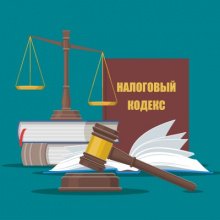 Обращаем внимание, что неуплаченные в срок страховые взносы признаются недоимкой и подлежат взысканию.Во избежание проблем, связанных с применением мер принудительного взыскания и привлечения к ответственности, рекомендуем налогоплательщикам своевременно уточнить свои обязательства и погасить имеющуюся задолженность.